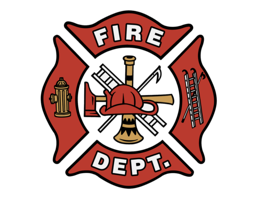 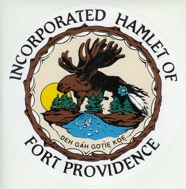 Position Description: On call Fire FighterPosition Summary:Attends all initial mandatory training Attends a minimum of half of the fire practices per year.
Attends Fire calls as much as possible.Position Reports to:Directly to the co-Fire Chiefs of the Fort Providence Fire DepartmentSpecific Duties of the Position:Attends a minimum of half of the fire practices per year/Structure and Vehicle Fire SuppressionPump operation if trained to do soAttend and assist with public eventsEmergency ResponseAlarm CallsNotify Director of Protective Services if you will be absent for extended periodsExpectations work hours of position:To attend all initial mandatory training, to spend between 2-4 hours/month on subsequent training and respond to emergency calls when available.Compensation:$15/hour for training sessions and $20/ hour for on call emergency responses.